First Name of Application CV No 1625508Whatsapp Mobile: +971504753686 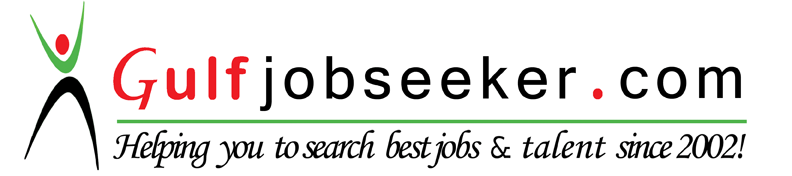 To get contact details of this candidate Purchase our CV Database Access on this link.http://www.gulfjobseeker.com/employer/services/buycvdatabase.phpDesired position: Waiter/BellboyOBJECTIVES:	To look for a suitable job and opportunity where I can apply my knowledge and skills in the field of hospitality as a career, aiming for the success of a company as a part of becoming a worth trusty employee.QUALIFICATIONS:Exceptionally versatileExposed and interacted with a wide variety of personalityWilling to render overtimeWorks well under pressureGood communication skillsWell-mannered and ethical valuesSKILLS:Fine Dining Service (A La Carte, Wine Service, Banquet and etc.)Hotel Room Service (Room Check, Escort, Guest Check-in/out etc.)Housekeeping (Bed Making, Furnishing and etc.)Computer Literate (MS Office Word, P. Point, Excel)SEMINAR AND TRAINING EXPERIENCES:National Certificate II in Food and Beverage Service 14th of August 2013Bellmec Training & Assessment CenterNational Certificate II in Front Office Service 29th of January 2013Bellmec Training & Assessment CenterNational Certificate II in Bartending Management15th of April 2014Bellmec Training & Assessment CenterNational Certificate II in Commercial Cooking6th of November 2012DMMA College of DavaoSix months UAE experience in fine dining at Peking Chinese Restaurant from October 3, 2015 to PresentTwo years’ experience in the field of Food & Beverage last January 24, 2015 at D’ Japanese Tunnel Family Resort and Restaurant.Six months’ experience in the field of Room Service last April 10, 2015 at Ecoland Suites Hotel.Land-Based and Sea-Based Employment Processing29th of September 2014University of Mindanao AuditoriumAids Awareness29th of September 2014University of Mindanao AuditoriumWork Ethics for On-The-Job Training29th of September 2014University of Mindanao AuditoriumAwareness on Anti-Sexual Harassment Act29th of September 2014University of Mindanao AuditoriumPERSONAL INFORMATIONS:Birth date: November 9, 1991Sex: MaleCivil Status: SingleCitizenship: FilipinoReligion: Roman CatholicHeight: 5’7’’Weight: 55 kgEDUCATIONAL BACKGROUND:Tertiary (2015)Bachelor of Science in Hotel and Restaurant ManagementUniversity of MindanaoMac Arthur highway, Matina Davao City Secondary (2009)St. Peter’s College of Toril,Mac Arthur Highway Toril, Davao City